PRZEDSZKOLE „WIELKA PRZYGODA”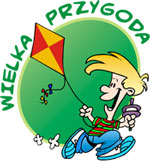 80–130 Gdańskul. Ujeścisko 10Tel. (58) 303 19 19Tel. kom. 0660 913 167wielkaprzygoda@com.plKONCEPCJA DZIAŁALNOŚCI PRZEDSZKOLA„WIELKA PRZYGODA” NA ROK SZKOLNY 2019/2020Podstawa prawna – Rozporządzenie Ministra Edukacji Narodowej z dnia 7 października 2009 r. w sprawie nadzoru pedagogicznego.   Przedszkole WIELKA PRZYGODA jest placówką niepubliczną działającą trzynasty rok. Siedzibą Przedszkola jest dom wolno stojący z własnym ogrodem, znajdujący się w otoczeniu nowych osiedli. Organem prowadzącym placówkę jest WIELKA PRZYGODA Spółka z o.o.   Przedszkole pełni funkcje opiekuńcze, wychowawcze i kształcące. Wspomaga wszechstronny rozwój dziecka odpowiednio do jego indywidualnych potrzeb i możliwości.    W Przedszkolu tworzymy bezpieczne warunki do wspólnej zabawy i nauki. Staramy się podążać za nowymi trendami edukacyjnymi. Dostrzegamy zalety edukacji włączającej. Mimo, że nie jesteśmy przedszkolem integracyjnym, tworzymy warunki do edukacji i integracji dla dzieci o specyficznych potrzebach edukacyjnych, dla których są tworzone zespoły i opracowywane programy wspierające i rozwijające. Dzieci ze specjalnymi potrzebami edukacyjnymi, pod troskliwą i fachową opieką nauczycieli, terapeutów, specjalistów i opiekunek są włączane w tradycyjny i ogólnodostępny nurt kształcenia. Nasze Przedszkole umożliwia naukę i zabawę dzieciom z niepełnosprawnościami wraz ze sprawnymi rówieśnikami.   Przestronne pomieszczenia przedszkolne, wyposażenie Przedszkola, w tym środki dydaktyczne, pozwalają na realizację przyjętych programów. Nowoczesne meble i kąciki zainteresowań oraz atrakcyjne zabawki zachęcają do swobodnej zabawy. Teren przedszkolny sprzyja zabawom na powietrzu oraz prowadzeniu obserwacji przyrodniczych.   Nasze Przedszkole promuje zdrowy tryb życia i zachowania przyjazne przyrodzie, buduje poczucie tożsamości regionalnej i narodowej, rozwija kompetencje społeczne, a także uczy odróżniania dobra od zła. Od lutego  tego roku włodarze naszego miasta zaproponowali mieszkańcom  i gościom rezygnację z plastiku w życiu codziennym, a my, mając na uwadze ważkość problemu, pragniemy się przyłączyć do tej akcji. Pragniemy dzieciom uświadomić, że przedmioty plastikowe, które nieustanie nam towarzyszą. rozkładają się długo, przez co dzisiaj żyjąc nieodpowiedzialnie i produkując zbyt wiele śmieci, powodujemy znaczne obciążenia jakości życia przyszłych pokoleń. W tym roku szkolnym będziemy podejmować działania,  by na stałe zmienić nawyki szkodliwe dla środowiska. W swoim ekologicznym programie profilaktycznym zostaną ujęte treści i działania mające wyrabianie postaw proekologicznych u dzieci.Przedszkole pełni również funkcję doradczą i wspierającą działania wychowawcze wobec rodziców. Celem edukacji przedszkolnej jest osiągnięcie przez dziecko stanu gotowości do podjęcia nauki w szkole podstawowej.   Naszą kadrę tworzą ludzie z pasją, nauczyciele nowatorzy, posiadający wysokie kwalifikacje w zakresie dydaktyki, oligofrenopedagogiki oraz wychowania dzieci w wieku przedszkolnym i wczesnoszkolnym. Wychowawcy mogą się także poszczycić dodatkowymi umiejętnościami z różnych dziedzin, które wykorzystują w codziennej pracy. Kadra tworzy życzliwą i rzeczową atmosferę współdziałania. Systematycznie doskonali również organizację i przebieg procesów wspomagania oraz edukacji dzieci. Nauczyciele stale się rozwijają i biorą udział w różnych formach dokształcania. Naszym nauczycielom umożliwiamy realizację stopni awansu zawodowego.   Dyrektor motywuje nauczycieli do pracy na wysokim poziomie.Wszyscy dbamy o to, by pierwszy etap edukacyjny stał się dla Dzieci, Rodziców i Nauczycieli WIELKĄ PRZYGODĄ…Nasze hasło: Jak latawiec – chwytam wiatr, by wznosić się coraz wyżej i podziwiać świat…WIZJA PRZEDSZKOLA
Stworzenie ośrodka edukacyjnego, pracującego według autorskich rozwiązań 
i najnowszych tendencji w pedagogice, którego celem jest nowa jakość edukacji. MISJA PRZEDSZKOLA
Prowadzenie wysokiej jakości usług edukacyjnych w zakresie wychowania przedszkolnego, kształcenia rodziców i nauczycieli. NASZE PRIORYTETY Zaspokajanie potrzeb dziecka.Dbałość o bezpieczeństwo powierzonych naszej opiece dzieci.Dbałość o wszechstronny rozwój dziecka poprzez indywidualizowanie oddziaływań w zależności od potrzeb i możliwości dziecka. Wspieranie rozwoju dzieci. Wyrabianie u dzieci gotowości do podjęcia nauki w szkole podstawowej.Prowadzenie planowego procesu wychowawczego opartego na wartościach.Dbałość o jakość usług edukacyjnych w zakresie wychowania przedszkolnego, kształcenia rodziców i nauczycieli.Rozwijanie wiadomości i umiejętności poprzez organizowanie zabaw edukacyjnych.Rozwijanie zainteresowań i uzdolnień dzieci, doskonalenie kompetencji poznawczych wychowanków, identyfikowanie ich talentów i mocnych stron.Włączanie rodziców w organizację działań dydaktyczno-wychowawczych.Promowanie zdrowego stylu życia poprzez wdrażanie programów profilaktycznych dotyczących nawyków żywieniowych i programów rozwijających sprawność ruchową u dzieci.Rozwijanie zainteresowań czytelniczych we współpracy z rodzicami w ramach programu ABCXXI-Cała Polska czyta dzieciom.Dbałość o wysokie standardy w funkcjonowaniu placówki. Dalsza praca nad koncepcją przedszkola ukierunkowaną na rozwój dzieci i ich aktywność oraz jej realizacja.Prowadzenie działań dydaktyczno–wychowawczych mających na celu nabywanie wiadomości i umiejętności określonych w nowej podstawie programowej, wszechstronny rozwój dziecka, ze szczególnym uwzględnieniem działań stymulujących uzdolnienia i zainteresowania dziecka, jego rozwój emocjonalny. Wyrównywanie szans poprzez stymulowanie rozwoju dzieci przejawiających problemy w przyswajaniu wiedzy oraz dzieci o specjalnych potrzebach edukacyjnych.DZIAŁALNOŚĆ PRZEDSZKOLA   Przedszkole jest placówką całoroczną. W miesiącach od września do czerwca prowadzimy działalność edukacyjną, natomiast w miesiącach wakacyjnych – opiekuńczą. Przedszkole czynne jest w godzinach 6.30–17.00. W godzinach od 17.00 do 20.00 istnieje możliwość skorzystania z zajęć opiekuńczych, za dodatkową opłatą w wysokości 15 zł/godz. Po decyzji o przyjęciu dziecka do Przedszkola Rodzice jednorazowo uiszczają wpisowe w wysokości jednego czesnego, które w tym roku szkolnym wynosi 650 zł (drugie dziecko 550 zł). Czesne płatne jest przez 12 miesięcy. Do czesnego doliczamy stawkę żywieniową w wysokości 12,50 zł/dzień. Dzieciom oferujemy 3 posiłki dziennie – śniadanie, obiad, podwieczorek.    By ułatwić dzieciom wejście w rytm zajęć przedszkolnych i zmniejszyć stres związany z rozstaniem z rodzicami, proponujemy dzieciom uczestnictwo w tzw. godzinach adaptacyjnych (20 godz.), w czasie których oswajają się 
w mniejszych grupach z nową sytuacją oraz z atmosferą panującą 
w Przedszkolu.   W Przedszkolu tworzymy 3 grupy wiekowe (2,5–3-latki, 3,5–4,5-latki, 5-6 -latki – w zależności od indywidualnego rozwoju). W każdej grupie jest dwóch współpracujących ze sobą wychowawców, którzy na zmianę pracują 
z dziećmi, oraz wspierająca nauczycieli opiekunka. Ponadto w każdej z grup  dzieciom o specjalnych potrzebach edukacyjnych towarzyszy nauczyciel wspomagający.
   Nauczyciele rozwijają kompetencje społeczne dzieci, uczą współdziałania 
i prowadzą planowy proces wychowawczy oparty na wartościach. Dzieci uczą się odróżniać dobro od zła. Katalog wartości obejmuje: dobro, piękno, prawdę, miłość, przyjaźń, współdziałanie, szacunek, zdrowie, przyrodę, ojczyznę.   W poszczególnych grupach nauczyciele prowadzą zajęcia dydaktyczno-wychowawcze, dostosowane do możliwości percepcyjnych dzieci. Nauczyciele monitorują indywidualny rozwój każdego dziecka w czasie systematycznych obserwacji, prowadzonych w celu zapewnienia najlepszych warunków do osiągnięcia sukcesów rozwojowych. Proces wspomagania rozwoju i edukacji dziecka zmierza do osiągnięcia przez nie gotowości do podjęcia nauki w szkole. Przedszkole bada tę gotowość i w zależności od wyników badania prowadzi zajęcia wspomagające i korygujące rozwój dziecka, a także udziela pomocy psychologiczno-pedagogicznej. Mając świadomość tego, że zabawa jest podstawową formą działalności dziecka staramy się, aby dzieci mogły uczyć się w czasie organizowanych przez nauczycieli zabaw edukacyjnych. Stwarzamy warunki do tego, aby w toku zabaw dowolnych dzieci mogły rozwijać swoją inwencję twórczą oraz kompetencje społeczno–emocjonalne, a także „wchodzić w rolę” w trakcie zabaw tematycznych. Przedszkole oferuje bogatą ofertę zajęć dla dzieci.– Dzieci 2 razy w tygodniu uczestniczą w autorskich zajęciach rytmicznych 
i umuzykalniających. Autorka programu stara się rozwijać uzdolnienia muzyczne dzieci poprzez rozśpiewanie, słuchanie na żywo materiału muzycznego zróżnicowanego tonalnie i rytmicznie. W toku zajęć kształtuje również poczucie rytmu oraz wyobraźnię muzyczną dzieci. W swojej pracy wykorzystuje różnorodne metody, które skupiają się na rozwoju psychomotorycznym dziecka oraz pobudzaniu inwencji twórczych i wyobraźni. Są to m.in.: metoda ruchu rozwijającego W. Sherborne, Metoda Dobrego Startu, Metoda C. Orffa, Metoda Opowieści Ruchowej, metoda aktywnego słuchania muzyki B. Strauss. Wykorzystuje też Labanowską metodę gimnastyki twórczej. Dotyczy ona m.in. ćwiczeń muzyczno-ruchowych, improwizacji ruchowej 
i tańca.– Każda z grup codziennie uczestniczy w zajęciach z języka angielskiego. Oprócz systematycznych zajęć zorganizowanych kontynuujemy w większym wymiarze zajęcia z języka angielskiego poprzez oswajanie z językiem obcym w sytuacjach codziennych (podczas spaceru, zabaw, czynności samoobsługowych). Celem zajęć jest rozwijanie umiejętności językowych na poziomie czynnym (mówienie) i biernym (słuchanie). Staramy się stopniowo rozszerzać zakres słownictwa z różnych obszarów działalności dzieci, np.: kolory, zabawki, jedzenie, części ciała, ubrania, zwierzęta, święta. U podstaw naszych działań leży wspieranie ogólnego rozwoju dziecka poprzez naukę piosenek, rymowanek, wierszyków oraz wspólne gry i zabawy 
z zastosowaniem słownictwa angielskiego. Zajęcia prowadzone są przy użyciu zabawek, fiszek ze słówkami (flashcards), kukiełek, plakatów oraz nagrań CD. Dzieci poznają różne formy powitań i pozdrowień oraz uczą się reagować na proste polecenia. W trakcie roku, wraz z kotkiem Cookiem oraz małpką Cheeky Money, poznają zwyczaje panujące w krajach anglojęzycznych związane ze świętami, np.: Halloween, Świętami Bożego Narodzenia, karnawałem, Wielkanocą. Ponadto w ramach  programu English Fun! dzieci z grupy Delfinów (oraz Tygrysów od drugiego semestru) utrwalą poznane słownictwo, będą ćwiczyć poprawną wymowę oraz uczyć się umiejętności pracy w grupie, grając w różnorodne gry i zabawy – tematyczne, słowne, obrazkowe itp. W ramach programu Paddington's Guide to London wraz z sympatycznym misiem Paddingtonem dzieci z grupy Delfinów (oraz Tygrysów od drugiego semestru) udadzą się w podróż po Londynie, podczas której poznają najważniejsze i najbardziej popularne zabytki stolicy Wielkiej Brytanii oraz zwyczaje typowe dla krajów Zjednoczonego Królestwa. – Raz w tygodniu w poszczególnych grupach odbywają się zajęcia ruchowe prowadzone przez nauczyciela WF. W toku tych zajęć dzieci mają możliwość ćwiczenia sprawności ruchowej, zwinności, szybkości, gibkości i zręczności. – W trosce o prawidłowy rozwój fizyczny dzieci na początku roku prowadzone są badania przesiewowe, mające na celu wyodrębnienie dzieci z wadami postawy. Wyłoniona przez specjalistę grupa dzieci bierze udział w zajęciach korekcyjnych tak indywidualnych jak i grupowych.– Proponujemy też autorski program ćwiczeń  i zabaw ruchowych dla dzieci, w którym zachęcamy do aktywności ruchowej dzieci. Dzieci systematycznie uczestniczą w zajęciach z zakresu matematyki dziecięcej. Zabawy matematyczne pozwalają na wspomaganie u dzieci rozwoju inteligencji operacyjnej, kształtowanie odporności emocjonalnej potrzebnej dzieciom do pokonywania trudności, a także na rozwijanie kompetencji i umiejętności matematycznych stosowanych w codziennym życiu i wymaganych potem na lekcjach matematyki. Tego typu zajęcia sprzyjają stymulowaniu uzdolnień matematycznych u dzieci i przygotowują do nauki matematyki w szkole. W ramach popołudniowego MIX-u matematycznego w toku zabawy uczymy dzieci logicznego myślenia i tworzenia gier matematycznych, co sprzyja rozbudzaniu dziecięcej aktywności i samodzielności poprzez działanie z zakresu edukacji matematycznej, rozwijaniu umiejętności praktycznego zastosowania kompetencji matematycznych w codziennym życiu i kształtowaniu odporności emocjonalnej koniecznej do radzenia sobie z zadaniami o charakterze matematycznym.– W codziennej pracy terapeutycznej i dydaktycznej   wykorzystujemy tzw. metodę krakowską (tzw. symultaniczno-sekwencyjną metodę czytania) opartą na intensywnym rozwoju prawej i lewej półkuli mózgu. Dzięki tej metodzie poprzez język dokonuje się stymulacja wszystkich funkcji poznawczych dziecka. Dostrzegając zalety tej metody oraz w trosce o spójność oddziaływań dydaktycznych, kadra przedszkola brała udział w cyklicznych szkoleniach z tego zakresu.– Oferta zajęć prowadzonych w Przedszkolu zapewnia realizację podstawy programowej, a także umożliwia rozwój zainteresowań, pasji i talentów dzieci. Mając świadomość, że każde dziecko jest inne i posiada obszary, w których znajdują się jego tzw. naturalne umiejętności i talenty, staramy się już od najmłodszych lat rozpoznawać potencjał dzieci i go rozwijać. Bazując na mocnych stronach dzieci, staramy się wyrabiać u nich poczucie własnej wartości i podwyższać ich samoocenę, co w konsekwencji prowadzi do rozwijania motywacji wewnętrznej i chęci podejmowania trudu uczenia się.  Współpracujemy z trenerami Instytutu Talentów „FLASH POINT”, szczególnie z panią Renatą Gut, z którą odbywają się cykliczne spotkania z rodzicami i nauczycielami o charakterze szkoleniowym. Kadra Przedszkola bierze udział w cyklicznych spotkaniach warsztatowych prowadzonych przez Zofię Śpiewak – lidera programu „Szkoła dla rodziców i wychowawców”. Liczymy na to, że takie wielopłaszczyznowe działania pozwolą zarówno pracownikom, jak i rodzicom uświadomić sposoby identyfikacji talentów u dzieci, rozwijać ich pasje i stale zwiększać ich kompetencje. Wspieranie rozwoju dzieci potencjalnie uzdolnionych opiera się na stałej ich aktywizacji poprzez przydział różnorodnych i o zwiększonym stopniu trudności zadań, a także pobudzanie dziecięcej ciekawości. Działaniom tym mają służyć zajęcia popołudniowe, tzw. MIX-y, które w naszym Przedszkolu funkcjonują już kolejny rok i cieszą się zainteresowaniem dzieci i rodziców. Wszystkie MIX-y realizowane są w formie grupowej. W czasie MIX-ów dzieci 4–5-letnie pod okiem nauczyciela poznają różne techniki plastyczne (MIX plastyczny).Natomiast dzieci 3–4-letnie uczestniczą w zajęciach opartych na dialogu i narracji rozwijających mowę dzieci (MIX – Świat opowiadany). Dzięki Pani Literce dzieci 4- i 5- letnie ćwiczą grafomotorykę i  doskonalą umiejętności wyrabiające gotowość do czytania i pisania.W czasie zajęć w ramach MIX-u „Na cztery łapy”,  dzieci uczą się kontaktu z czworonożnymi przyjaciółmi. Elementy dogoterapii pozwolą dzieciom na opanowanie swoich lęków i wyrabiają u dzieci właściwy stosunek do zwierząt.W  czasie zajęć sensoplastyki rozwijamy aktywność plastyczną oraz stymulujemy zmysły dzieci.– Od dziewięciu lat w Przedszkolu realizowany jest program edukacyjny „Wychowanie w duchu wartości”, wspierany przez UNESCO, którego celem jest m.in. pomaganie jednostce w zgłębianiu istoty różnych wartości (Szacunek, Miłość, Odpowiedzialność, Szczęście itd.) oraz w dostrzeżeniu praktycznych konsekwencji wcielania ich w życie w odniesieniu do samego siebie, do innych, do społeczności. Najważniejszą, już zauważalną zaletą uczestnictwa dzieci w tych zajęciach jest umiejętność mówienia o własnych emocjach oraz dostrzeganie uczuć i potrzeb rówieśników.W naszym Przedszkolu staramy się też zadbać o dzieci wymagające dodatkowej stymulacji. Wyrównywanie dysharmonii rozwojowych na tak wczesnym etapie, szczególnie w przypadku dzieci „ryzyka dysleksji”, może skutecznie zapobiegać niepowodzeniom szkolnym. Z tego powodu w trosce o wyrównywanie szans niektóre dzieci uczestniczą w zajęciach wyrównawczych i terapeutycznych, które pozwalają na usprawnianie funkcji istotnych dla ich poprawnego rozwoju. Staramy się pomagać dzieciom o specjalnych wymaganiach edukacyjnych. Zapewniamy dzieciom specjalistyczne  zajęcia w ramach terapii pedagogicznej, psychologicznej i logopedycznej oraz w ramach zajęć korekcyjnych. Systematyczne zajęcia logopedyczne pomagają dzieciom przezwyciężyć problemy związane z wadą wymowy. Kadra naszego Przedszkola systematycznie współpracuje ze specjalistami Poradni Psychologiczno-Pedagogicznej Nr 3 w Gdańsku. Dzięki tej współpracy dzieci objęte są przesiewowym badaniem słuchu i w sytuacjach koniecznych kierowane są na badania specjalistyczne.Dbamy o to, aby dzieci codziennie przebywały na świeżym powietrzu. Przedszkolny plac zabaw jest doskonały do zajęć ruchowych, a także do czynienia różnych obserwacji przyrodniczych. Dużą uwagę zwracamy na zabawy, zwłaszcza zabawy tematyczne i obserwacje kierowane przez nauczycieli, które odbywają się nie tylko w salach, ale i w przedszkolnym ogródku czy też w najbliższym otoczeniu, a także na działania nauczycieli wspierające i stymulujące rozwój dzieci. Mając na uwadze kierunki realizacji polityki oświatowej państwa w tym roku szkolnym szczególną uwagę będziemy zwracali na działania kształtujące postawy obywatelskie i patriotyczne, rozwijanie kompetencji matematycznych, a także na oddziaływania dydaktyczno–wychowawcze mające na celu nabywanie wiadomości i umiejętności określone w nowej podstawie programowej, wszechstronny rozwój dzieci, ze szczególnym uwzględnieniem działań stymulujących uzdolnienia i zainteresowania dzieci oraz ich rozwój emocjonalny. Wyrównywanie szans poprzez stymulowanie rozwoju dzieci przejawiających problemy w przyswajaniu wiedzy oraz dzieci o specjalnych potrzebach edukacyjnych. W trosce o rozwój dzieci współpracujemy z różnymi instytucjami i rozszerzamy zakres tej współpracy mając na uwadze wzajemny rozwój placówki i instytucji współpracujących z naszym Przedszkolem.   Zwracamy uwagę na wypoczynek dzieci. Młodsze dzieci leżakują, natomiast starsze uczestniczą w zajęciach relaksacyjnych, podczas których słuchają muzyki lub utworów z kanonu literatury dziecięcej.    Pobyt dzieci w Przedszkolu staramy się uatrakcyjniać poprzez udział dzieci 
w przedstawieniach teatralnych, seansach filmowych, koncertach, zajęciach edukacyjnych w muzeach i innych ośrodkach naukowo-dydaktycznych. Szczególną wagę przywiązujemy do działań integrujących dzieci. W tym celu organizujemy Spotkania Społeczności Przedszkolnej – wspólne zabawy i festyny, imprezy sportowo-rekreacyjne.    Zgodnie z nowymi przepisami dotyczącymi nadzoru pedagogicznego, 
w trosce o lepszą jakość pracy Przedszkola, co roku poddajemy ewaluacji pewien obszar działalności naszej placówki. W tym roku poddajemy ewaluacji obszar dotyczący wspomagania rozwoju i edukacji dzieci. Dokonamy wszelkich możliwych starań, aby procesy wspomagania i edukacji dzieci z naszego Przedszkola były podporządkowane indywidualnym potrzebom edukacyjnym i rozwojowym oraz możliwościom psychofizycznym dzieci oraz by metody pracy z dziećmi były dostosowane do potrzeb dzieci i grupy przedszkolnej. Szczególny nacisk pragniemy położyć na poszukiwanie i stosowanie nowatorskich rozwiązań służących rozwojowi dzieci. Wszelkie działania realizujemy przy współpracy z rodzicami, którzy są naszymi partnerami.    Staramy się promować nasze Przedszkole oraz wartość wychowania przedszkolnego w środowisku. Bierzemy udział w Targach Przedszkolaka, założyliśmy konto Przedszkola na portalu społecznościowym Facebook, śledzimy opinię naszych klientów na lokalnej internetowej stronie, analizujemy wyniki ankiet wypełnianych przez Rodziców. W dużej mierze skupiamy się na koncepcji pracy Przedszkola oraz na poznaniu jej specyfiki przez Rodziców. Staramy się o to, aby rodzice aktywnie włączali się w działania proponowane przez nauczycieli i pracowników przedszkola oraz mieli wpływ na wzbogacanie zaproponowanej przez nas koncepcji.  Zależy nam, by odpowiadała ona Ich oczekiwaniom. WSPÓŁPRACA Z RODZICAMIMamy świadomość, że dziecko na każdym etapie edukacji poddawane jest zabiegom wychowawczym kształcącym jego osobowość. Jest to proces złożony, długotrwały i wielopłaszczyznowy. Wspieramy Rodziców, przywiązując dużą staranność do tego, by kierunek naszej działalności wychowawczej nie był sprzeczny z Ich wolą. Dążymy do takiego poziomu współpracy, który opiera się na zaufaniu, szacunku, akceptacji, otwartości i dialogu. Uważamy, że partnerskie postawy umożliwiają porozumienie i swobodny przepływ informacji. Czynimy wiele działań, by Przedszkole było otwarte na Rodziców i środowisko.Przedszkole respektuje prawa rodziców i systematycznie współdziała z Rodzicami. Są oni na bieżąco informowani o osiągnięciach dziecka, natomiast dwa razy w roku spotykają się indywidualnie z nauczycielami w celu omówienia postępów dzieci oraz poczynionych obserwacji. Gdy zaistnieje taka potrzeba, wychowawcy służą pomocą raz w tygodniu podczas ustalonych godzin konsultacji. Rodzice zawsze mogą liczyć na wsparcie ze strony nauczycieli, którzy są gotowi udzielić fachowych rad i instrukcji. Dodatkową możliwością kontaktu i przekazania ważnych informacji jest poczta internetowa. W ramach pedagogizacji staramy się organizować spotkania szkoleniowe dla Rodziców. Kilka razy w roku organizujemy zajęcia pokazowe, w czasie których Rodzice mogą obserwować swoje dzieci podczas działań edukacyjnych, plastycznych, muzycznych itd. Pragniemy, aby Rodzice mogli obserwować swoje dzieci w różnych sytuacjach, dlatego zapraszamy Rodziców na organizowane przez wychowawców zajęcia otwarte.Wśród innych form współdziałania są m.in. rodzinne uroczystości przedszkolne, podczas których Rodzice mogą obserwować i włączać się w aktywności Przedszkola. Rodzice wspierają nauczycieli w ich działaniach, przychodzą na zajęcia, dzielą się swoimi wrażeniami i sugestiami. Ponadto wyrażają swoją opinię na temat pracy Przedszkola. Mają wpływ na koncepcję pracy placówki, ofertę zajęć dodatkowych oraz organizację ważnych wydarzeń przedszkolnych. Placówka zapewnia częste kontakty między przedszkolem a domem. Nauczyciele wspierają Rodziców w wychowywaniu dzieci oraz troszczą się o skuteczny przepływ informacji. Sprzyja to ujednoliceniu procesu wychowania i edukacji dzieci. Wsparcie, życzliwość i akceptacja Rodziców ułatwiają podejmowanie konstruktywnych działań na rzecz jakości pracy Przedszkola. Przedszkole włącza się także w różnorodne inicjatywy na rzecz środowiska, uwzględniając jego potrzeby i możliwości. Dzieci biorą czynny udział w akcjach charytatywnych, m.in. na rzecz chorych dzieci, zwierząt w schroniskach  oraz w zbiórce pieniędzy w ramach akcji „Góra grosza”. PRZEDSZKOLNY ZESTAW PROGRAMÓWPonadto codzienną praktykę pedagogiczną wzbogacono o nowatorskie toki metodyczne: twórcze metody aktywności ruchowej: Orffa, Labana, Kniessów, Metodę Dobrego Startu M. Bogdanowicz,metodykę nauczania matematyki wg E. Gruszczyk-Kolczyńskiej, E. Zielińskiej,Metodę symultaniczno-sekwencyjną opracowaną przez prof. Jagodę Cieszyńskąmetody aktywizujące,aktywne słuchanie muzyki Batti Strauss,techniki twórczego myślenia,wychowanie w duchu wartości.TRADYCJE PRZEDSZKOLNEPrzedszkole ma własne tradycje, co podkreśla jego odrębność i specyfikę.Placówka ma swoje imię, logo oraz kalendarz imprez i wydarzeń: pasowanie na przedszkolaka,udział w akcji „Cała Polska czyta dzieciom”,Mikołajki,Wspólne z rodzicami świąteczne strojenie sal,wystawienie Jasełek oraz spotkanie wigilijne przy choince,bal karnawałowy,spotkanie z Babcią i Dziadkiem,powitanie wiosny,wiosenna olimpiada sportowa,wielkanocne spotkanie z Zającem,udział w akcji „Góra Grosza”,udział w akcji charytatywnej „Pola nadziei”,Dzień Rodziny,Dzień Dziecka,występy 5-latków z okazji zakończenia roku i edukacji przedszkolnej.Przedszkole promuje swoją odrębność i specyfikę przez stronę internetową, założenie konta Przedszkola na portalu społecznościowym Facebook, a także gadżety, m.in. koszulki z logo, naklejki z logo, dyplomy, foldery, kalendarze, banery.SYLWETKA ABSOLWENTAAbsolwent Przedszkola:jest dobrze przygotowany do podjęcia obowiązków szkolnych,ma dobrze rozwinięte procesy poznawcze, potrafi współdziałać w zespole,jest zainteresowany nauką i literaturą,jest samodzielny,jest aktywny w podejmowaniu działań, lubi działania twórcze,jest wrażliwy estetycznie,akceptuje zdrowy styl życia,ma bogatą wiedzę o środowisku przyrodniczym,cechuje się gotowością do działania na rzecz środowiska przyrodniczego i społecznego,czuje się Polakiem i Europejczykiem.Los naszych Absolwentów nie jest nam obojętny. Staramy się śledzić ich dalsze życie. Wielu z nich utrzymuje kontakt z Przedszkolem.WYKAZ OSÓB I INSTYTUCJI, Z KTÓRYMI WSPÓŁPRACUJE 
PRZEDSZKOLE „WIELKA PRZYGODA”Przedszkole włącza się w różnorodne inicjatywy na rzecz środowiska, uwzględniając jego potrzeby i możliwości. Dzieci biorą czynny udział w akcjach charytatywnych. Do stałych tradycji należą działania będące przejawem troski o środowisko naturalne. W trosce o jakość świadczonych usług staramy się włączać do współpracy różne osoby i instytucje. Ponadto staramy się śledzić i brać czynny udział różnych konkursach zewnętrznych, w których dzieciom udaje się zdobywać nagrody. Dzieci biorą udział w zajęciach edukacyjnych proponowanych przez muzea oraz aktywnie uczestniczą w odbiorze kultury poprzez wyjścia do kina, teatru czy filharmonii.Lp.Tytuł programuAutorWydawnictwoNr dopuszczenia dyrektora1. Wokół przedszkola. Program wychowania przedszkolnego opartej na warstwicowej koncepcji wychowania Stefana Kunowskiego Małgorzata Kwaśniewska, Joanna Lendzion, Wiesława Żaba-ŻabińskaMAC Edukacja1/PR/192.„Olek i Ada”Grupa IMarzanna CieślakAgnieszka HorabikMonika SmukłaMAC Edukacja2/PR/193.„Olek i Ada”Grupa IIMałgorzata Kwaśniewska, Joanna Lendzion, Wiesława Żaba- Żabińska.MAC Edukacja3/PR/194.„Wychowanie w duchu wartości. Wchodzenie w świat3-7 lat”Grupa IIDiane TillmanDiana Hsu WSiP4/PR/195.„Olek i Ada”Grupa IIIIwona FabiszewskaKlaudia WilkMAC Edukacja5/PR/196.Cookie & Friends
/3 -latki/Venessa ReillyKathryn HarperOxford6/PR/197.Cheeky Monkey 
/4,5-latki/Kathryn Harper,Claire MedwellMacmillan7/PR/19Lp.Osoby lub instytucje współpracujące z PrzedszkolemZakres współpracyAgencja Artystyczna KALISARIOAgnieszka Kalinowska-LisekRytmika, zabawy przy muzyceSylwia ŁukaszewiczGimnastyka korekcyjnaInstytut Talentów „FLASH POINT” Renata GutSzkolenia edukacyjne dla rodziców i nauczycieliPoradnia Psychologiczno-Pedagogiczna nr 3w GdańskuDiagnoza dzieci, zajęcia edukacyjne dla rodziców, pomoc psychologiczna i pedagogiczna rodzinom i dzieciom, wczesne wspomaganie rozwoju dzieciWytwórnia Radochy Kursy taneczne dla dzieciEugeniusz Sienkiewicz (aktor)Przedstawienia teatralne dla dzieci, organizacja imprez okolicznościowychTeatr GARGULECPrzedstawienia teatralno-muzyczne dla dzieciTowarzystwo NASZ DOM Akcja „Góra Grosza”Hospicjum im. Ks. Eugeniusza Dudkiewicza SAC w GdańskuPropagowanie idei hospicyjnej wśród dzieci, czynny udział w akcji „Pola Nadziei” oraz w zbiórce darów i środków czystości dla osób objętych opieką 
w Hospicjum  „Multikino”Wyjścia do kinaPolska Filharmonia Bałtycka 
im. F. ChopinaUdział w koncertach edukacyjnych dla dzieciMuzeum Historyczne Miasta Gdańska Udział w zajęciach edukacyjnychRatusz Głównego MiastaUdział w zajęciach edukacyjnych dla dzieciISECPoznawanie kultur innych narodówPaweł CzajaOrganizacja imprez okolicznościowychII Podstawowo – Gimnazjalny Zespół Szkół Społecznych STO w GdańskuPrzygotowanie dzieci do dalszego etapu edukacji, wspólne szkolenia nauczycieli, oswajanie dzieci ze szkołą poprzez różne formy współpracyOgólnokształcąca Szkoła Muzyczna I i II Stopnia w Gdańsku, ul. Gnilna 3Udział w koncertach muzycznych „Poranki muzyczne”Zofia ŚpiewakSzkolenia dla nauczycieli, warsztaty umiejętności wychowawczychPiotr KusykImprezy integracyjne dla dzieci, szkolenia nauczycieli z zakresu I pomocy medycznejAgencja Artystyczna MUSICUSEdukacyjne koncerty muzyczne dla dzieciUniwersytet GdańskiPraktyki studenckieWiejska zagroda w OsicachZajęcia  edukacyjno-rekreacyjneFundacja „Ja też”Działania na rzecz dzieci z zespołem Downa, udział w szkoleniach, wymiana doświadczeń w pracy z dziećmi